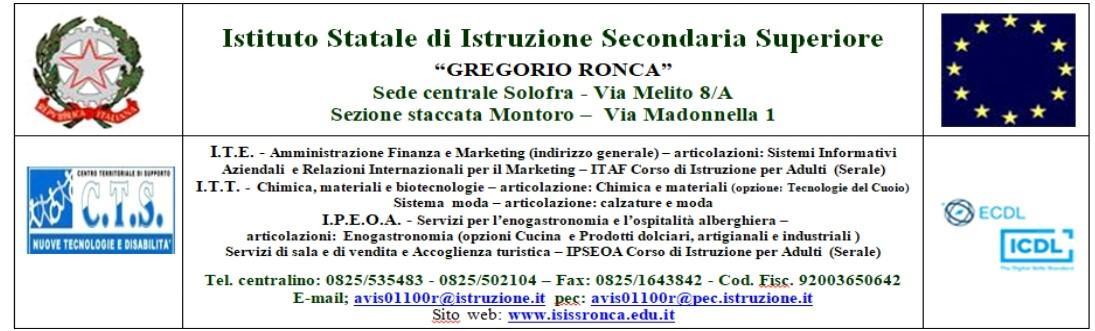 OGGETTO: PIANO NAZIONALE DI RIPRESA E RESILIENZA - MISSIONE 4: ISTRUZIONE E RICERCA - Componente 1 – Potenziamento dell’offerta dei servizi di istruzione: dagli asili nido alle Università - Investimento 3.1: Nuove competenze e nuovi linguaggi - Azioni di potenziamento delle competenze STEM e multilinguistiche (D.M. 65/2023)OGGETTO: Avviso di selezione di  :-esperti interni/esterni quali componente il gruppo di lavoro per l’orientamento e il tutoraggio per le STEM per il conferimento di  n.3  incarichi   di TUTOR ESPERTO , per la “Linea di intervento A - Realizzazione di percorsi didattici, formativi e di orientamento per studentesse e studenti”-esperti interni quali componente il gruppo di lavoro per  il multilinguismo per il conferimento di  n.3  incarichi   di TUTOR ESPERTO interno, per la “Linea di intervento B – Realizzazione di percorsi formativi annuali di lingua e metodologia per docenti, aventi ad oggetto le attività del progettoTitolo del Progetto“Competenze STEM e multilinguistiche”Codice identificativo di progetto:M4C1I3.1-2023-1143-P-27865CUP: J54D23001440006IL DIRIGENTE SCOLASTICOVISTA 	Legge 7 agosto 1990, n. 241, Nuove norme in materia di procedimento amministrativo e di diritto di accesso ai documenti amministrativi;VISTA 	la Legge 15 marzo 1997, n. 59, "Delega al Governo per il conferimento di funzioni e compiti alle regioni ed enti locali, per la riforma della Pubblica Amministrazione e per la semplificazione amministrativa";VISTO	il DPR n. 275/1999 concernente norme in materia di autonomia delle istituzioni scolastiche;VISTO 	il Decreto Legislativo 30 marzo 2001, n. 165 recante “Norme generali sull’ordinamento del lavoro alle dipendenze della Amministrazioni Pubbliche” e ss.mm.ii.;VISTO	il Decreto Interministeriale 28 agosto 2018, n 129, recante «Istruzioni generali sulla gestione amministrativo-contabile delle istituzioni scolastiche, ai sensi dell’articolo 1, comma 143, della legge 13 luglio 2015, n. 107»;VISTO 	il Piano nazionale di ripresa e resilienza (PNRR), la cui valutazione positiva è stata approvata con Decisione del Consiglio ECOFIN del 13 luglio 2021 e notificata all’Italia dal Segretariato generale del Consiglio con nota LT161/21, del 14 luglio 2021 e, in particolare, la Missione 4 – Istruzione e Ricerca – Componente 1 – Potenziamento dell’offerta dei servizi di istruzione: dagli asili nido alle Università – Investimento 1.3 “Piano per le infrastrutture per lo sport nelle scuole”; i principi trasversali previsti dal PNRR, quali, tra l’altro, il principio del contributo all’obiettivo climatico e digitale (c.d. tagging), il principio di parità di genere e l’obbligo di protezione e valorizzazione dei giovani;VISTO 	il decreto del Ministro dell’istruzione 8 agosto 2022, n. 218, con il quale sono state ripartite le risorse tra le istituzioni scolastiche in attuazione del Piano “Scuola 4.0”;VISTE 	le Linee guida per le Amministrazioni centrali titolari di interventi PNRR, approvate con la circolare del 29 ottobre 2021, n. 25, recante “Rilevazione periodica avvisi, bandi e altre procedure di attivazione degli investimenti”, che riportano le modalità per assicurare la correttezza delle procedure di attuazione e rendicontazione, la regolarità della spesa e il conseguimento di target e milestone e di ogni altro adempimento previsto dalla normativa europea e nazionale applicabile al PNRR, a norma dell’articolo 8, comma 3, del decreto-legge 31 maggio 2021, n. 77, convertito, con modificazioni, dalla legge 29 luglio 2021, n. 108;VISTO 	il decreto del Ministro dell’istruzione 12 aprile 2023, n. 65, recante “Definizione dei criteri di riparto delle risorse per le Azioni di potenziamento delle competenze STEM e multilinguistiche linea di investimento 3.1 “Nuove competenze e nuovi linguaggi” nell’ambito della Missione 4 – Istruzione e Ricerca – Componente 1 – “Potenziamento dell’offerta dei servizi all’istruzione: dagli asili nido all’Università” del Piano nazionale di ripresa e resilienza finanziato dall’Unione europea – Next Generation EU”;VISTO 	il decreto-legge 6 maggio 2021, n. 59, convertito, con modificazioni, dalla legge 1° luglio 2021, n. 101, recante “Misure urgenti relative al Fondo complementare al Piano nazionale di ripresa e resilienza e altre misure urgenti per gli investimenti”;  VISTO 	il decreto-legge 31 maggio 2021, n. 77, convertito, con modificazioni, dalla legge 29 luglio 2021, n. 108, recante "Governance del Piano nazionale di ripresa e resilienza e prime misure di rafforzamento delle strutture amministrative e di accelerazione e snellimento delle procedure";  VISTO 	il decreto-legge 9 giugno 2021, n. 80, convertito, con modificazioni, dalla legge 6 agosto 2021, n. 113, recante "Misure urgenti per il rafforzamento della capacità amministrativa delle pubbliche amministrazioni funzionale all'attuazione del Piano nazionale di ripresa e resilienza (PNRR) e per l’efficienza della giustizia";  VISTO 	il decreto-legge 6 novembre 2021, n. 152, convertito, con modificazioni, dalla legge 29 dicembre 2021, n. 233, recante “Disposizioni urgenti per l’attuazione del Piano nazionale di ripresa e resilienza (PNRR) e per la prevenzione delle infiltrazioni mafiose”;VISTO 	il regolamento (UE) 2018/1046 del 18 luglio 2018, che stabilisce le regole finanziarie applicabili al bilancio generale dell’Unione, che modifica i regolamenti (UE) n. 1296/2013, n. 1301/2013, n. 1303/2013, n. 1304/2013, n. 1309/2013, n. 1316/2013, n. 223/2014, n. 283/2014 e la decisione n. 541/2014/UE e abroga il regolamento (UE, Euratom) n. 966/2012;  VISTO 	il regolamento UE 2020/852 e, in particolare, l’articolo 17 che definisce gli obiettivi ambientali, tra cui il principio di non arrecare un danno significativo (DNSH, “Do no significant harm”), e la Comunicazione della Commissione UE 2021/C 58/01, recante “Orientamenti tecnici sull’applicazione del principio «non arrecare un danno significativo» a norma del regolamento sul dispositivo per la ripresa e la resilienza”;VISTO 	il regolamento (UE) 12 febbraio 2021, n. 2021/241, che istituisce il dispositivo per la ripresa e la resilienza; VISTO 	il regolamento (UE) 2021/1060 del Parlamento europeo e del Consiglio del 24 giugno 2021; il regolamento delegato (UE) 2021/2105 della Commissione del 28 settembre 2021, che integra il regolamento (UE) 2021/241 del Parlamento europeo e del Consiglio, che istituisce il dispositivo per la ripresa e la resilienza, definendo una metodologia per la rendicontazione della spesa sociale; VISTO 	il regolamento delegato (UE) 2021/2106 della Commissione del 28 settembre 2021 che integra il regolamento (UE) 2021/241 del Parlamento europeo e del Consiglio, che istituisce il dispositivo per la ripresa e la resilienza, stabilendo gli indicatori comuni e gli elementi dettagliati del quadro di valutazione della ripresa e della resilienza;VISTE 	le circolari del Ragioniere Generale dello Stato n. 4 del 18 gennaio 2022, n. 21del 29 aprile 2022, n. 27 del 21 giugno 2022, n. 29 del 26 luglio 2022, n. 30 dell’11 agosto 2022, n. 33 del 13 ottobre 2022, n. 34 del 17 ottobre 2022;VISTO	l’avviso pubblico avviso/decreto M4C1I3.1-2023-1143 – “Azioni di potenziamento delle competenze STEM e multilinguistiche” (D.M. 65/2023);VISTA	la propria domanda di candidatura codice M4C1I3.1-2023-1143-P-27865 e la scheda del progetto;VISTO	l’Accordo di concessione, prot. 0010616 del 22/01/2024, per la regolamentazione dei rapporti di attuazione, gestione e controllo relativi al progetto “Competenze STEM e multilinguistiche ”, CUP J54D23001440006, finanziato nell’ambito del decreto del Ministro dell’istruzione 8 agosto 2022, n. 218, Missione 4 – Istruzione e Ricerca – Componente 1 – Potenziamento dell’offerta dei servizi di istruzione: dagli asili nido alle Università – Investimento 3.1 “Nuove competenze e nuovi linguaggi” – “Azioni di potenziamento delle competenze STEM e multilinguistiche” (D.M. 65/2023), finanziato dall’Unione europea – Next Generation EU;VISTE le istruzioni operative dell’Unità di missione per il PNRR del Ministero dell’istruzione e del merito prot. n. 132935 del 15 novembre 2023;VISTA la delibera autorizzativa del progetto del Collegio dei docenti n. 8 del 20/11/2023  ;VISTA   la delibera autorizzativa n. 4 del 20/12/2023 del Consiglio di Istituto e la delibera di adozione del progetto del 5 febbraio 2024;VISTO il PTOF 2022/25 e successive modificazioni e integrazioni ;VISTA la delibera del Consiglio di Istituto n.  2 del 05.02.2024 di approvazione del programma annuale dell’esercizio finanziario 2024;VISTO il proprio decreto di assunzione a bilancio del 05/02/2024 prot. n. 914;VISTO D.I. 129/2018   e successiva delibera n.7 -verbale n. 5 del Consiglio di istituto del 5 febbraio 2024 ;CONSIDERATA la necessità, nell’ambito del Progetto PNRR – MISSIONE 4: ISTRUZIONE E RICERCA - Componente 1 – Potenziamento dell’offerta dei servizi di istruzione: dagli asili nido alle Università - Investimento 3.1: Nuove competenze e nuovi linguaggi - Azioni di potenziamento delle competenze STEM e multilinguistiche (D.M. 65/2023)”, Titolo del Progetto “Competenze STEM e multilinguistiche ” - Codice  identificativo di progetto: M4C1I3.1-2023-1143-P-27865 -CUP: J54D23001440006, di avvalersi:per la “Linea di intervento A - Realizzazione di percorsi didattici, formativi e di orientamento per studentesse e studenti”, della collaborazione di un  “Gruppo di lavoro per l’orientamento e il tutoraggio per le STEM” composto da n. 3  tutor esperti interni/esterni;per la “Linea di intervento B – Realizzazione di percorsi formativi annuali di lingua e metodologia per docenti”, della collaborazione di un  ““Gruppo di lavoro per il multilinguismo” composto da n. 3  tutor esperti interni VISTA la determina dirigenziale Prot. n. [………………] di avvio procedura di selezione:per la “Linea di intervento A - Realizzazione di percorsi didattici, formativi e di orientamento per studentesse e studenti, di n.3 tutor esperti interni/esterni componenti il “Gruppo di lavoro per l’orientamento e il tutoraggio per le STEM da impegnare nel progetto;per la Linea di intervento B – “Realizzazione di percorsi formativi annuali di lingua e metodologia per docenti” di n.3 tutor esperti interni  componenti il “Gruppo di lavoro per il multilinguismo da impegnare nel progetto;EMANAArticolo 1 – Oggetto dell’incaricoIl presente Avviso di selezione (a seguire, anche «Avviso») di esperti interni/esterni componenti il Gruppo di lavoro per l’orientamento e il tutoraggio per le STEM  e il Gruppo di lavoro per il multilinguismo diretto al conferimento di:nr. 3 (tre)  incarichi individuali di tutor esperto interno/esterno per la “Linea di intervento A - Realizzazione di percorsi didattici, formativi e di orientamento per studentesse e studenti”;nr. 3 (tre)  incarichi individuali di tutor esperto interno/esterno per la “Linea di intervento B – Realizzazione di percorsi formativi annuali di lingua e metodologia per docenti”.Nello specifico, gli incarichi da attribuire prevedono l’espletamento dei seguenti compiti:Per il “Gruppo di lavoro per l’orientamento e il tutoraggio per le STEM”, l’attività tecnica dei tutor esperti prevede i seguenti compiti:•	effettuare la rilevazione dei fabbisogni dei destinatari,•	programmare e accompagnare le azioni formative e documentare la loro attività anche attraverso la piattaforma dedicata,•	programmare e gestire percorsi di orientamento e formazione per il potenziamento delle competenze STEM, digitali e di innovazione, anche attraverso l’organizzazione di azioni rientranti nelle Linee guida per le STEM e nelle Linee guida per l’orientamento,•	porre in essere tutte le misure necessarie per garantire le pari opportunità di genere nell’accesso ai percorsi sulle STEM;Per il “Gruppo di lavoro per il multilinguismo”, l’attività tecnica dei tutor esperti prevede i seguenti compiti:•	effettuare la rilevazione dei fabbisogni dei destinatari in merito ai percorsi formativi annuali di lingua  e metodologia CLIL,•	programmare e accompagnare le azioni formative e documentare la loro attività anche attraverso la piattaforma dedicata, •	programmare e gestire le attività di formazione multilinguistica .Articolo 2 – Requisiti e titoli richiestiPossono partecipare alla selezione i candidati (a seguire, anche “Partecipanti”) che, alla data di scadenza del bando:abbiano la cittadinanza italiana o di uno degli Stati membri dell’Unione europea; abbiano il godimento dei diritti civili e politici; non siano stati esclusi dall’elettorato politico attivo;possiedano l’idoneità fisica allo svolgimento delle funzioni cui la presente procedura di selezione si riferisce;non abbiano riportato condanne penali e non siano destinatari di provvedimenti che riguardano l’applicazione di misure di prevenzione, di decisioni civili e di provvedimenti amministrativi iscritti nel casellario giudiziale; non siano stati destituiti o dispensati dall’impiego presso una Pubblica Amministrazione;non siano stati dichiarati decaduti o licenziati da un impiego statale;non si trovino in situazione di incompatibilità, ovvero, nel caso in cui sussistano cause di incompatibilità, si impegnano a comunicarle espressamente, al fine di consentire l’adeguata valutazione delle medesime;non si trovino in situazioni di conflitto di interessi, neanche potenziale, che possano interferire con l’esercizio dell’incarico;eventuale]  siano  in  possesso  del  requisito  della  particolare  e  comprovata  specializzazione anche universitaria strettamente correlata al contenuto della prestazione richiesta [la previsione del requisito dipende dalla specificità dell’incarico e dalla conseguente esigenza  di  ricorrere  a soggetti esterni, come indicato nell’art. 7, comma 6, del D.Lgs. n. 165/2001]; • [eventuale] possiedano il seguente titolo accademico o di studio [inserire il titolo richiesto ai fini della partecipazione alla procedura in oggetto]; • [inserire  ulteriori  requisiti  qualora ritenuti necessari, in conformità alle esigenze dell’Istituzione scolastica e tenuto conto delle specificità dell’incarico da affidare]Tutti i requisiti per l’ammissione devono essere posseduti e comprovati alla data di scadenza del termine utile per la presentazione delle domande. L’accertamento della mancanza di uno solo dei requisiti prescritti per l’ammissione, sarà motivo di esclusione dalla selezione.I Partecipanti alla selezione attestano il possesso dei sopraelencati requisiti di partecipazione mediante dichiarazione sostitutiva, ai sensi del D.P.R. 445/2000, contenuta nella domanda di partecipazione, che dovrà essere debitamente sottoscritta.L’Istituzione scolastica si riserva di effettuare le verifiche circa il possesso dei requisiti di cui al presente articolo.Articolo 3 – Criteri di selezioneAi fini della partecipazione degli aspiranti alla procedura di selezione in oggetto, si procederà alla valutazione comparativa dei Curriculum Vitae e all’attribuzione di punteggi relativi agli elementi di valutazione posseduti dagli aspiranti. I curricula, obbligatoriamente in formato europeo pena l’esclusione, dovranno contenere indicazioni sufficienti sulle competenze culturali e professionali posseduti ed essere coerenti con le azioni previste nel bando conformemente agli standard prescritti per i contenuti.Nella predisposizione della graduatoria a parità di punteggio sarà applicato il criterio del più giovane.Per esperienza professionale/lavorativa si intende la documentata esperienza professionale in settori attinenti all’ambito professionale dell’Avviso.I candidati saranno valutati comparativamente sulla base del curriculum vitae e dei titoli accademici e di studio presentati, come segue:inserire tabella]
Gli incarichi saranno assegnati secondo il principio della rotazione, nonché delle priorità a chi non sta ricoprendo altri incarichi nell’ambito del progetto, al fine di favorire l’accesso agli incarichi.Articolo 4 – Durata dell’incaricoL’attività oggetto dell’incarico avrà la durata per l’intero progetto, la cui fine è prevista entro il 15/05/2025, salvo eventuali proroghe.  L'eventuale differimento del termine di conclusione dell'incarico originario è consentito, in via eccezionale, al solo fine di completare il progetto e per ritardi non imputabili al collaboratore, ferma restando la misura del compenso pattuito in sede di affidamento dell'incarico, nonché il rispetto delle tempistiche previste dalla normativa nazionale e comunitaria di riferimento. Articolo 5 – Corrispettivo e modalità di remunerazioneAl  [.................. ]sarà corrisposto un  compenso  massimo  di  € [in cifre e lettere] quale lordo stato 
(omnicomprensivo  di  tutte  le  eventuali  ritenute  fiscali  e  previdenziali),  rapportato  alle  ore  effettivamente 
prestate. Il costo orario ammissibile è [in cifre e lettere] 
Il  corrispettivo  verrà  erogato  [specificare  le  modalità  e  le  tempistiche  di  erogazione  e  liquidazione],  come 
specificato nello schema di lettera di incarico oppure di contratto di lavoro autonomoIl corrispettivo verrà erogato come specificato nello schema di lettera di incarico, oppure di contratto di lavoro autonomo. Si precisa che la liquidazione del compenso previsto, debitamente documentato, avverrà alla conclusione delle attività e a seguito dell’effettivo accreditamento del budget assegnato a questa Istituzione Scolastica da parte dell’ente erogatore. L’attività svolta sarà soggetta al regime fiscale e previdenziale previsto dalla vigente normativa.Articolo 6 –Modalità e termini di presentazione delle candidaturePer il “Gruppo di lavoro per l’orientamento e il tutoraggio per le STEM” -linea di intervento A ,gli interessati dovranno far pervenire la propria candidatura, a pena di esclusione, entro e non oltre le ore [….] del giorno [………………] .Le domande dovranno essere consegnate a mano presso l’Ufficio protocollo della sede centrale di Solofra, via Melito 8/A o fatte pervenire via email all’indirizzo avis01100r@pec.istruzione.it o a mezzo posta (non fa fede il timbro postale) con l’indicazione “Candidatura Progetto  “Competenze STEM e multilinguistiche” INTERVENTO A – CUP: J54D23001440006.Per il “Gruppo di lavoro per il multilinguismo” linea di intervento A,gli interessati dovranno far pervenire la propria candidatura, a pena di esclusione, entro e non oltre le ore [….] del giorno ….].Le domande dovranno essere consegnate a mano presso l’Ufficio protocollo della sede centrale di Solofra, via Melito 8/A o fatte pervenire via email all’indirizzo avis01100r@pec.istruzione.it o a mezzo posta (non fa fede il timbro postale) con l’indicazione “Candidatura Progetto  “Competenze STEM e multilinguistiche” INTERVENTO B – CUP: J54D23001440006.Non si terrà conto delle domande pervenute oltre il termine di cui sopra.La domanda di partecipazione, da predisporre sulla base dell’Allegato sub “A”, che include altresì la Dichiarazione sostitutiva resa ai sensi degli artt. 46 e 47 del D.P.R. 445/2000, attestante il possesso dei requisiti previsti per la partecipazione alla presente selezione, nonché l’insussistenza di situazioni, anche potenziali, di conflitto di interessi, ai sensi dell’art. 53, comma 14, del d.lgs. n. 165/2001, deve essere corredata dal curriculum vitae del candidato attestante i titoli e le esperienze professionali richiesti ai fini della partecipazione alla presente procedura e/o valutabili e maturati nel settore oggetto del presente Avviso contenente una autodichiarazione di veridicità dei dati e delle informazioni contenute, ai sensi degli artt. 46 e 47 del D.P.R. 445/2000.Ciascun documento di cui al comma 3 dovrà essere debitamente datato e sottoscritto dal candidato, pena l’esclusione.La domanda di partecipazione dovrà essere altresì corredata dalla fotocopia del documento di identità in corso di validità. L’Istituzione scolastica potrà richiedere integrazioni rispetto alla documentazione presentata dai candidati.L’Istituzione avrà, altresì, la facoltà di procedere a idonei controlli sulla veridicità del contenuto delle dichiarazioni sostitutive.Articolo 7 – Commissione di valutazioneVerranno nominate due commissioni ,una dopo la scadenza del termine per la presentazione delle istanze di partecipazione per l’intervento B e una dopo la scadenza del termine per la presentazione delle istanze di partecipazione per l’intervento A. Le commissioni sono composte da n. 3 [tre] membri in possesso di specifiche professionalità nelle materie oggetto dell'Avviso di selezione e ciascuna è  nominata dal Dirigente scolastico dopo la scadenza del termine per la presentazione delle istanze di partecipazione. Pertanto si riunirà prima la commissione per la formulazione della graduatoria per l’intervento B e poi la commissione per la formulazione della graduatoria relativa all’intervento A.Ad essa compete l’organizzazione dei lavori istruttori, la verifica dei requisiti di ammissibilità, la valutazione dei candidati e la formazione della graduatoria. Nello svolgimento dei suoi compiti, la Commissione redige apposito verbale contenente i criteri di valutazione e i giudizi attribuiti a ciascun candidato. Articolo 8 – Modalità di svolgimento della procedura di selezioneLa presente procedura è espletata in conformità ai principi di trasparenza, pubblicità, parità di trattamento, buon andamento, economicità, efficacia e tempestività dell’azione amministrativa.Nello svolgimento della selezione, l’Istituzione scolastica procede all’attribuzione dell’incarico/degli incarichi attraverso ricognizione del personale interno all’Istituzione. Ciò avviene in conformità con quanto previsto dall’art. 35 del CCNL Comparto Scuola del 29 novembre 2007, per la realizzazione da parte dei docenti di specifiche attività progettuali per le quali sono richieste particolari competenze professionali, ovvero ai sensi dell’art. 57 del suddetto CCNL, per le attività svolte dal personale ATA.Articolo 9 – Codice di comportamento dei dipendenti pubbliciI soggetti individuati secondo le modalità e la procedura sopradescritta, dovranno attenersi agli obblighi di condotta, per quanto compatibili, previsti dal Codice di comportamento dei dipendenti del Ministero dell’Istruzione, adottato con D.M. del 26 aprile 2022, n. 105.Articolo 10 – Trattamento dei dati personaliCon riferimento al trattamento di dati personali, ai sensi dell’art. 13 del Regolamento (UE) 2016/679 del Parlamento europeo e del Consiglio del 27 aprile 2016 e del d.lgs. 30 giugno 2003, n. 196, si forniscono le seguenti informazioni:Titolare del trattamento dei datiTitolare del trattamento dei dati è l’Istituzione scolastica I.S.I.S.S. “ G. Ronca”, con sede in Solofra alla Via Melito, n. 8/A, alla quale ci si potrà rivolgere per esercitare i diritti degli interessati, scrivendo all’indirizzo PEC: avis01100r@pec.istruzione.itResponsabile della protezione dei dati Il Responsabile della Protezione dei Dati (RPD) dell’Istituzione scolastica ISISS G.Ronca  è stato individuato, con la Dott.ssa Chiara Frangione, raggiungibile al seguente indirizzo e-mail:chiara.frangione@protonmail.com pec:chiara.frangione@pecordineavvocatipisa.itBase giuridica del trattamentoEsecuzione di un compito di interesse pubblico o connesso all’esercizio di pubblici poteri di cui è investito il titolare del trattamento, ai sensi dell’art. 6, lett. e), del Regolamento (UE) 2016/679 e dall’art. 2-ter del d.lgs. n. 196/2003.Tipi di dati trattati e finalità del trattamentoI dati personali (a titolo esemplificativo, nome, cognome, data di nascita, codice fiscale), forniti dai Partecipanti al presente Avviso, o comunque acquisiti a tal fine, sono raccolti e conservati per le finalità connesse all'Avviso stesso e ai soli fini dell’espletamento di tutte le fasi della procedura per la selezione di incarichi individuali.Obbligo di conferimento dei datiIl conferimento di tali dati è obbligatorio, pena l'impossibilità di dare corso alla domanda di partecipazione. Modalità del trattamentoIl trattamento dei dati personali è realizzato, con modalità prevalentemente informatiche e telematiche, mediante operazioni di raccolta, registrazione, organizzazione, conservazione, consultazione, estrazione, utilizzo, comunicazione, diffusione (ove prevista) nonché cancellazione e distruzione dei dati.Destinatari del trattamentoIl trattamento dei dati è svolto dai soggetti autorizzati di questo Istituto scolastico, che agisce sulla base di specifiche istruzioni fornite in ordine a finalità e modalità del trattamento medesimo.Conservazione dei DatiI dati saranno conservati per il periodo di tempo necessario per il conseguimento delle finalità per le quali sono raccolti o successivamente trattati conformemente a quanto previsto dagli obblighi di legge. Diritti degli interessati Gli interessati hanno il diritto di ottenere dall’Istituzione scolastica, nei casi previsti, l'accesso ai propri dati personali, la rettifica, la portabilità o la cancellazione degli stessi, la limitazione del trattamento che li riguarda o di opporsi al trattamento (artt. 15 e ss. del Regolamento (UE) 2016/679), presentando istanza all’Istituzione scolastica, Titolare del trattamento, agli indirizzi sopra indicati. Diritto di reclamo Gli interessati che ritengono che il trattamento dei dati personali a loro riferiti avvenga in violazione di quanto previsto dal Regolamento (UE) 2016/679 hanno il diritto di proporre reclamo al Garante per la protezione dei dati personali, come previsto dall’art. 77 del Regolamento stesso, o di adire le vie legali nelle opportune sedi giudiziarie, ai sensi dell'art. 79 del Regolamento medesimo.Trasferimento dei dati personali in Paesi terzi I dati personali non saranno trasferiti verso paesi terzi o organizzazioni internazionali.Processo decisionale automatizzatoIl titolare non adotta alcun processo decisionale automatizzato compresa la profilazione di cui all’art. 22, paragrafi 1 e 4 del Regolamento (UE) 2016/679.Articolo 11 – Responsabile del procedimentoAi sensi della legge 7 agosto 1990, n. 241, il Responsabile del procedimento per la presente procedura è la prof.ssa Lucia Ranieri, in qualità di D.S., e-mail istituzionale avis01100r@istruzione.it  , numero di telefono 0825535483.Articolo 12 – Pubblicizzazione della procedura di selezioneIl presente Avviso è pubblicato sull’albo on line dell’Istituzione scolastica, rinvenibile al seguente link https://www.isissronca.edu.it/ -sezione Albo pretorio- nonché sulla sezione Amministrazione Trasparente del sito istituzionale, sotto-sezione Bandi di gara e contratti , al seguente link https://trasparenza-pa.net/?codcli=SG17970&node=44Articolo 13 – Rinvio all’art. 53 del decreto legislativo 30 marzo 2001, n. 165Con riferimento agli incarichi conferiti ai dipendenti pubblici, si applicano le previsioni di cui all’art. 53 del d.lgs. n. 165/2001. Articolo 14 – Norme di rinvioPer quanto non espressamente previsto dal presente Avviso, si rinvia al d.lgs. n. 165/2001, al codice civile e alle altre norme vigenti. Solofra, [………………]						Il Dirigente Scolastico